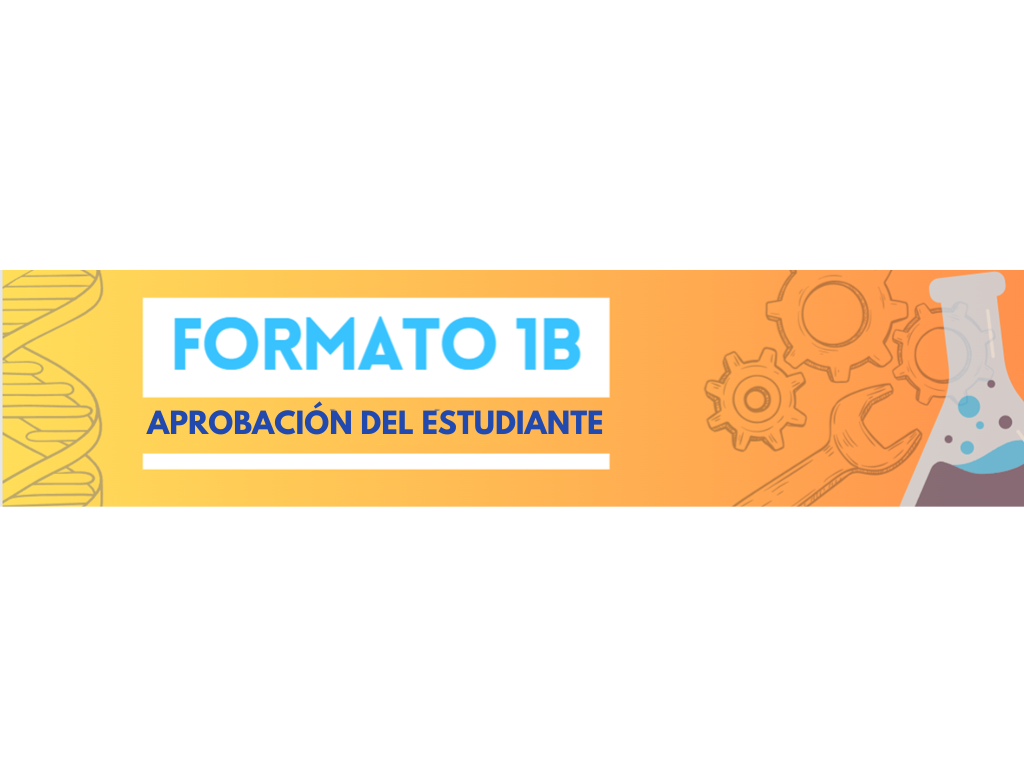 Para ser completado por el estudiante y el(la) Padre, Madre o Tutor(a). Deberá marcar con una (X) en el recuadro blanco correspondiente.Reconocimiento del estudiante Entiendo la responsabilidad, el compromiso y la ética que implican cada una de las etapas del desarrollo de esta investigación.  He leído de la Feria Tabasqueña de Ciencias e Ingenierías 2024 y me apegaré y cumpliré todas las Reglas requeridas al realizar esta investigación.  He leído y cumpliré las siguientes Declaraciones de Ética. Entiendo que NO se permite el Fraude Científico y la Mala Conducta en ningún momento de la investigación o competencia. Esto incluye plagio, falsificación, uso o presentación del trabajo de alguien más como si fuese propio y falsificación de datos. Los proyectos fraudulentos no podrán calificar para competir en la Feria Tabasqueña de Ciencias e Ingenierías.        Nombre del/de la estudiante                       Firma                  Fecha de Reconocimiento dd/mm/aaaaAprobación del (de la) Padre, Madre, o Tutor(a): He leído y entendiendo los riesgos y posibles daños involucrados en el Plan de Investigación. Apruebo que mi hijo(a) participe en esta investigación.                       Nombre del (de la) Padre, Madre, o Tutor(a)                           Firma                            Fecha de Reconocimiento (dd/mm/aaaa)       